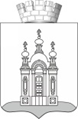 ДУМА ДОБРЯНСКОГО ГОРОДСКОГО ОКРУГАРЕШЕНИЕОб утверждении Порядка уведомления муниципальными служащими, замещающими должности муниципальной службы в органах местного самоуправления Добрянского городского округа, представителя нанимателя 
о выполнении иной оплачиваемой работыВ соответствии с Федеральным законом Российской Федерации 
от 06 октября 2003 г. № 131-ФЗ «Об общих принципах организации местного самоуправления в Российской Федерации», Федеральным законом Российской Федерации от 02 марта 2007 г. № 25-ФЗ «О муниципальной службе 
в Российской Федерации», от 25 декабря 2008 г. № 273-ФЗ «О противодействии коррупции», Указом Президента Российской Федерации от 12 августа 2002 г. 
№ 885 «Об утверждении общих принципов служебного поведения государственных служащих», Указом Губернатора Пермского края от 17 марта 2021 г. № 37 «Об отдельных мерах по совершенствованию деятельности 
по вопросам противодействия коррупции в Администрации Губернатора Пермского края, Аппарате Правительства Пермского края, исполнительных органах государственной власти Пермского края», Уставом Добрянского городского округа, в целях установления единых правил служебного поведения муниципальных служащих Добрянского городского округа, Дума Добрянского городского округаРЕШАЕТ:Утвердить прилагаемый Порядок уведомления муниципальными служащими, замещающими должности муниципальной службы в органах местного самоуправления Добрянского городского округа, представителя нанимателя о выполнении иной оплачиваемой работы.Признать утратившим силу решение Думы Добрянского городского округа от 29 апреля 2020 г. № 192 «Об утверждении Порядка предварительного уведомления муниципальным служащим представителя нанимателя (работодателя) о выполнении иной оплачиваемой работы».3. Опубликовать (обнародовать) настоящее решение в периодическом печатном издании газете «Камские зори», разместить на официальном сайте правовой информации Добрянского городского округа в информационно-телекоммуникационной сети Интернет с доменным именем dobr-pravo.ru.4. Настоящее решение вступает в силу после его официального опубликования (обнародования).5. Контроль за исполнением решения возложить на главу городского округа – главу администрации Добрянского городского округа Лызова К.В.Глава городского округа – глава администрации Добрянскогогородского округа								К.В. ЛызовПредседатель Думы Добрянского городского округа								А.Ф. ПалкинУТВЕРЖДЕНрешением Думы Добрянского городского округаот 25.11.2021 № 563ПОРЯДОКуведомления муниципальными служащими, замещающими должности муниципальной службы в органах местного самоуправления Добрянского городского округа, представителя нанимателя о выполнении иной оплачиваемой работы1. Настоящий Порядок уведомления муниципальными служащими, замещающими должности муниципальной службы в органах местного самоуправления Добрянского городского округа, представителя нанимателя 
о выполнении иной оплачиваемой работы (далее – Порядок) разработан 
в соответствии с частью 2 статьи 11 Федерального закона от 02 марта 2007 г. 
№ 25-ФЗ «О муниципальной службе в Российской Федерации» и устанавливает процедуру предварительного уведомления муниципальными служащими, замещающими должности муниципальной службы в органах местного самоуправления Добрянского городского округа (далее – муниципальный служащий, орган местного самоуправления), представителя нанимателя 
о намерении выполнять иную оплачиваемую работу, а также форму, содержание и порядок регистрации таких уведомлений.2. Понятие «конфликт интересов» в настоящем Порядке применяется 
в значении, определенном Федеральным законом от 25 декабря 2008 г. 
№ 273-ФЗ «О противодействии коррупции» (далее - Федеральный закон 
о противодействии коррупции).3. Муниципальный служащий обязан предварительно, не позднее десяти рабочих дней до начала выполнения иной оплачиваемой работы, в том числе выполняемой по гражданско-правовому договору, уведомить представителя нанимателя о планируемом им выполнении иной оплачиваемой работы путем представления уведомления о выполнении иной оплачиваемой работы (далее - Уведомление) по форме согласно приложению 1 к настоящему Порядку.4. Муниципальные служащие, поступившие на муниципальную службу 
в орган местного самоуправления Добрянского городского округа 
и осуществляющие иную оплачиваемую работу на день назначения на должность муниципальной службы, представляют Уведомление в день назначения на должность.5. Каждый случай предполагаемых изменений (дополнений) условий (вид деятельности, трудовая функция, место работы, срок действия договора, другие условия) и характера работы (подвижной, разъездной, в пути, другой характер работы), выполняемой муниципальным служащим, требует представления отдельного Уведомления.К Уведомлению прилагаются все имеющиеся у муниципального служащего материалы, подтверждающие обстоятельства, изложенные 
в Уведомлении.6. Перед представлением Уведомления представителю нанимателя муниципальный служащий знакомит с Уведомлением непосредственного руководителя, который проставляет на Уведомлении соответствующую отметку.7. В целях выполнения обязанности, предусмотренной пунктом 3 настоящего Порядка, муниципальный служащий направляет (передает) Уведомление для регистрации в структурное подразделение органа местного самоуправления Добрянского городского округа, осуществляющее функции 
по профилактике коррупционных и иных правонарушений, или должностному лицу органа местного самоуправления Добрянского городского округа, ответственному за работу по профилактике коррупционных и иных правонарушений (далее - структурное подразделение).8. Уведомление в день его поступления регистрируется в журнале регистрации уведомлений о выполнении иной оплачиваемой работы (далее - журнал регистрации уведомлений), оформленном по форме согласно приложению 2 к настоящему Порядку.Листы журнала регистрации уведомлений должны быть пронумерованы, прошнурованы и скреплены оттиском печати органа местного самоуправления.Журнал регистрации уведомлений в течение пяти лет с даты регистрации в нем последнего Уведомления хранится в шкафах (сейфах), обеспечивающих защиту от несанкционированного доступа, после чего передается в архив.9. Копия зарегистрированного Уведомления с отметкой о дате и номере регистрации Уведомления, должности, фамилии, имени и отчестве специалиста, зарегистрировавшего Уведомление, выдается муниципальному служащему 
на руки под подпись либо направляется по почте с уведомлением о вручении.10. Уведомление не позднее одного рабочего дня со дня регистрации передается представителю нанимателя для ознакомления.11. Представитель нанимателя не позднее двух рабочих дней со дня получения Уведомления передает его с отметкой об ознакомлении в структурное подразделение для рассмотрения.Структурное подразделение вправе проводить беседу с муниципальным служащим, подавшим Уведомление, получать от муниципального служащего пояснения по сведениям, изложенным в Уведомлении, запрашивать у него дополнительные материалы.12. В случае если по итогам рассмотрения Уведомления будет установлено, что выполнение иной оплачиваемой работы может повлечь 
за собой конфликт интересов, структурным подразделением в течение 5 рабочих дней со дня поступления Уведомления на рассмотрение составляется мотивированное заключение.Мотивированное заключение должно содержать мотивированный вывод, что выполнение иной оплачиваемой работы может повлечь за собой конфликт интересов, информацию о предлагаемых мерах по урегулированию и (или) предотвращению конфликта интересов, а также рекомендации по принятию решений в соответствии с нормативными правовыми актами Российской Федерации.Структурное подразделение в течение срока, указанного в абзаце первом настоящего пункта, знакомит с мотивированным заключением муниципального служащего, который проставляет на нем соответствующую отметку.Мотивированное заключение с Уведомлением и иными полученными материалами не позднее следующего рабочего дня со дня его составления направляется представителю нанимателя для принятия соответствующего решения.13. Уведомление муниципального служащего с отметкой представителя нанимателя приобщается структурным подразделением к личному делу муниципального служащего.Приложение 1к Порядку уведомления муниципальными служащими, замещающими должности муниципальной службы в органах местного самоуправления Добрянского городского округа, представителя нанимателя 
о выполнении иной оплачиваемой работыФОРМАПриложение 2к Порядку уведомления муниципальными служащими, замещающими должности муниципальной службы в органах местного самоуправления Добрянского городского округа, представителя нанимателя о выполнении иной оплачиваемой работыФОРМАЖУРНАЛ регистрации уведомлений о выполнении иной оплачиваемой работыПринято Думой Добрянского городского округа 25.11.2021                                                                                                     № 563________________________________(отметка об ознакомлении)________________________________(должность, фамилия, имя, отчествопредставителя нанимателя)________________________________________________________________(должность, фамилия, имя, отчествомуниципального служащего,представляющего уведомление)________________________________(отметка об ознакомлении)________________________________(должность, фамилия, имя, отчествопредставителя нанимателя)________________________________________________________________(должность, фамилия, имя, отчествомуниципального служащего,представляющего уведомление)УВЕДОМЛЕНИЕо выполнении иной оплачиваемой работыУВЕДОМЛЕНИЕо выполнении иной оплачиваемой работыУВЕДОМЛЕНИЕо выполнении иной оплачиваемой работыУВЕДОМЛЕНИЕо выполнении иной оплачиваемой работыВ соответствии с частью 2 статьи 11 Федерального закона от 02 марта 2007 г. N 25-ФЗ "О муниципальной службе в Российской Федерации" сообщаю 
о намерении с "___" ______________ 20__ г. по "___" ______________ 20__ г. заниматься_____________________________________(оплачиваемой педагогической,_________________________________________________________________________научной, творческой или иной деятельностью)деятельностью, выполняемой по_________________________________________,(трудовому договору, гражданско-правовомудоговору, авторскому договору и т.п.)в _______________________________________________________________________.(полное наименование организации, учреждения, юридический адрес)Подтверждаю, что работа_______________________________________________________________________________________________________________________(конкретная работа или трудовая функция, например, "по обучению студентов" и т.д.)не повлечет за собой конфликта интересов.При выполнении указанной работы обязуюсь не нарушать запреты 
и соблюдать требования к служебному поведению муниципального служащего, установленные статьями 14 и 14.2 Федерального закона 
от 02 марта 2007 г. № 25-ФЗ "О муниципальной службе в Российской Федерации".В соответствии с частью 2 статьи 11 Федерального закона от 02 марта 2007 г. N 25-ФЗ "О муниципальной службе в Российской Федерации" сообщаю 
о намерении с "___" ______________ 20__ г. по "___" ______________ 20__ г. заниматься_____________________________________(оплачиваемой педагогической,_________________________________________________________________________научной, творческой или иной деятельностью)деятельностью, выполняемой по_________________________________________,(трудовому договору, гражданско-правовомудоговору, авторскому договору и т.п.)в _______________________________________________________________________.(полное наименование организации, учреждения, юридический адрес)Подтверждаю, что работа_______________________________________________________________________________________________________________________(конкретная работа или трудовая функция, например, "по обучению студентов" и т.д.)не повлечет за собой конфликта интересов.При выполнении указанной работы обязуюсь не нарушать запреты 
и соблюдать требования к служебному поведению муниципального служащего, установленные статьями 14 и 14.2 Федерального закона 
от 02 марта 2007 г. № 25-ФЗ "О муниципальной службе в Российской Федерации".В соответствии с частью 2 статьи 11 Федерального закона от 02 марта 2007 г. N 25-ФЗ "О муниципальной службе в Российской Федерации" сообщаю 
о намерении с "___" ______________ 20__ г. по "___" ______________ 20__ г. заниматься_____________________________________(оплачиваемой педагогической,_________________________________________________________________________научной, творческой или иной деятельностью)деятельностью, выполняемой по_________________________________________,(трудовому договору, гражданско-правовомудоговору, авторскому договору и т.п.)в _______________________________________________________________________.(полное наименование организации, учреждения, юридический адрес)Подтверждаю, что работа_______________________________________________________________________________________________________________________(конкретная работа или трудовая функция, например, "по обучению студентов" и т.д.)не повлечет за собой конфликта интересов.При выполнении указанной работы обязуюсь не нарушать запреты 
и соблюдать требования к служебному поведению муниципального служащего, установленные статьями 14 и 14.2 Федерального закона 
от 02 марта 2007 г. № 25-ФЗ "О муниципальной службе в Российской Федерации".В соответствии с частью 2 статьи 11 Федерального закона от 02 марта 2007 г. N 25-ФЗ "О муниципальной службе в Российской Федерации" сообщаю 
о намерении с "___" ______________ 20__ г. по "___" ______________ 20__ г. заниматься_____________________________________(оплачиваемой педагогической,_________________________________________________________________________научной, творческой или иной деятельностью)деятельностью, выполняемой по_________________________________________,(трудовому договору, гражданско-правовомудоговору, авторскому договору и т.п.)в _______________________________________________________________________.(полное наименование организации, учреждения, юридический адрес)Подтверждаю, что работа_______________________________________________________________________________________________________________________(конкретная работа или трудовая функция, например, "по обучению студентов" и т.д.)не повлечет за собой конфликта интересов.При выполнении указанной работы обязуюсь не нарушать запреты 
и соблюдать требования к служебному поведению муниципального служащего, установленные статьями 14 и 14.2 Федерального закона 
от 02 марта 2007 г. № 25-ФЗ "О муниципальной службе в Российской Федерации"."___" ___________ 20__ г.__________________(подпись лица, представившего уведомление)__________________(подпись лица, представившего уведомление)_____________________(расшифровка подписи)Приложение <1>:1. _______________________ на ___ л.;2. _______________________ на ___ л.;3. _______________________ на ___ л.Ознакомлен:_________________________________________________________________________(подпись, фамилия, имя, отчество, должность непосредственного руководителя муниципального служащего, представляющего уведомление)Уведомление зарегистрировано "___" ___________ 20___ г., рег. №_______________________________________________________________________________(подпись, фамилия, имя, отчество, должность специалиста, зарегистрировавшего уведомление)Приложение <1>:1. _______________________ на ___ л.;2. _______________________ на ___ л.;3. _______________________ на ___ л.Ознакомлен:_________________________________________________________________________(подпись, фамилия, имя, отчество, должность непосредственного руководителя муниципального служащего, представляющего уведомление)Уведомление зарегистрировано "___" ___________ 20___ г., рег. №_______________________________________________________________________________(подпись, фамилия, имя, отчество, должность специалиста, зарегистрировавшего уведомление)Приложение <1>:1. _______________________ на ___ л.;2. _______________________ на ___ л.;3. _______________________ на ___ л.Ознакомлен:_________________________________________________________________________(подпись, фамилия, имя, отчество, должность непосредственного руководителя муниципального служащего, представляющего уведомление)Уведомление зарегистрировано "___" ___________ 20___ г., рег. №_______________________________________________________________________________(подпись, фамилия, имя, отчество, должность специалиста, зарегистрировавшего уведомление)Приложение <1>:1. _______________________ на ___ л.;2. _______________________ на ___ л.;3. _______________________ на ___ л.Ознакомлен:_________________________________________________________________________(подпись, фамилия, имя, отчество, должность непосредственного руководителя муниципального служащего, представляющего уведомление)Уведомление зарегистрировано "___" ___________ 20___ г., рег. №_______________________________________________________________________________(подпись, фамилия, имя, отчество, должность специалиста, зарегистрировавшего уведомление)--------------------------------<1> Отражаются наименование прилагаемого документа, его реквизиты (при наличии).--------------------------------<1> Отражаются наименование прилагаемого документа, его реквизиты (при наличии).--------------------------------<1> Отражаются наименование прилагаемого документа, его реквизиты (при наличии).--------------------------------<1> Отражаются наименование прилагаемого документа, его реквизиты (при наличии).N п/пДата регистрации уведомле-нияФИО, должность лица, представив-шего уведомлениеИнформация об условиях выполнения иной оплачиваемой работы (наименование организации, вид работы, период ее выполнения)ФИО, должность, подпись лица, зарегистри-ровавшего уведомлениеПодпись лица, представившего уведомление, в получении копии уведомления/дата направления уведомления по почте123456